PRO RODIČEV úterý 9.1.2024 se konají konzultace v jednotlivých třídách  zámecké školy od 14.00 - 17.00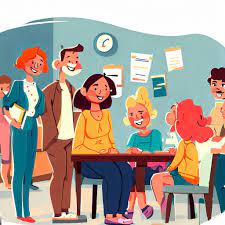 